Sreda,  8. 4. 2020Nemščina, 9. r. , 6. in 7. šolska uraHallo liebe Schϋler!Es ist Mittwoch und wir lernen deutsch!Upam, da ste vsi zdravi. Nekateri ste že poslali rešene naloge, druge pozivam, da to opravijo do petka. V nasprotnem primeru, moram obvestiti razredničarko. Saj veste, smo v učenju na daljavo, počitnice še čakajo na vas …Za danes sem vam pripravila temo: Opis osebe (značaj)Na spletni strani irokus imate brezplačen dostop do učbenika: https://www.irokus.si/, vkolikor svojega v tiskani obliki ne najdete…Na strani 112 si pri 1. vaji izpišite pridevnike: tolerant, launisch… in jih s pomočjo prevajalnika prevedite v zvezek.Nato rešite 2. vajo v zvezek. Opiši svoj značaj in značaj svojih družinskih članov. Npr.:  Ich bin freundlich, tolerant….          Mein Vater ist ………..,……………….Na strani 114, vaja 7.: prepišite imena nebesnih znamenj v zvezek in zraven zapišite slovenski prevod. Za tiste, ki radi ilustrirajo, lahko ste ustvarjalni!Npr.: der Steinbock – kozorogOglejte si kratek filmček:  https://www.youtube.com/watch?v=l3tCWDmnepYDokazilo o svojem delu pošljite na suzana.kokol9@gmail.com. Če imate kakšna vprašanja, ideje, predloge, skrbi, mi pišite…Bom vesela!Bleibt gesund und fit! 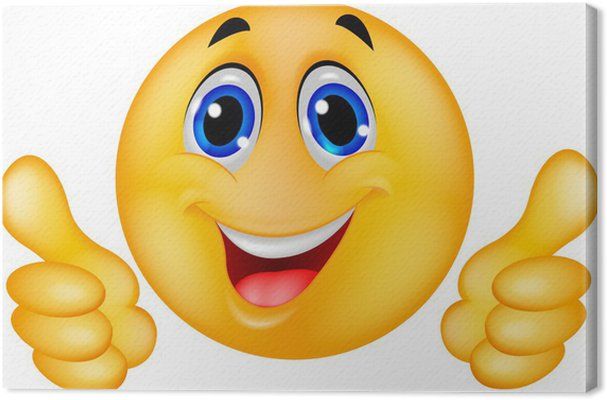 Učiteljica Suzana